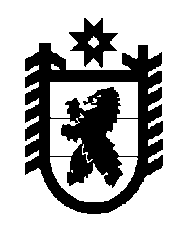 Российская Федерация Республика Карелия    РАСПОРЯЖЕНИЕГЛАВЫ РЕСПУБЛИКИ КАРЕЛИЯВ соответствии с абзацем третьим части 5 статьи 37 Федерального закона от 6 октября 2003 года № 131-ФЗ «Об общих принципах организации местного самоуправления в Российской Федерации» назначить членами конкурсной комиссии для проведения конкурса на замещение должности главы администрации Пудожского муниципального района следующих лиц:Рахманов А.В. – депутат Законодательного Собрания Республики Карелия (по согласованию);Фандеев Г.В. – заместитель Министра национальной и региональной политики Республики Карелия; Щепин А.А. – Министр природных ресурсов и экологии Республики Карелия.             ГлаваРеспублики Карелия                                                          А.О. Парфенчиковг. Петрозаводск15 июня 2018 года№ 319-р